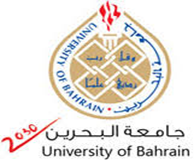 University of BahrainCollege of ArtsDepartment of English Language & LiteraturePART I:                                                                                                                   (10 MARKS)Write a one-paragraph summary of the following text, including the most important points, using your own words (minimum 50 words, maximum 50 words). Remember to use in-text reference to acknowledge the source.PART II: Complete the following sentences with the correct comparative form of the words listed below.                                                                                                         (10 x 0.5 = 5 MARKS)xxxxPART III:Suffixes (1 x 5 = 5 MARKS)PART IV: Of the three sentences in each group below, select the one that is NOT a sentence fragment.                                                                                                                          (1 x 5 = 5 MARKS)xxxxPART V:                                                                                                                      (5 MARKS)List three causes and two effects of XXXXorList Five causes of XXXX.or List Five causes of XXXXX.or Fill the Venn diagram below to identify three similarities, and three differences between XXX and XXXX. PART VI: Each of the following sentences has an error in  the parallel structure. Circle the error and write the correction above it.           (1 x 5 = 5 MARKS)xxxxxPART VII: Write an introductory paragraph for ONE of the following essays:XXXX. OR XXXXX.__________________________________________________________________________________________________________________________________________________________________________________________________________________________________________________________________________________________________________________________________________________________________________________Final ExaminationCourse: ENGL 155 – Language Development II1st  Semester, 2018-2019Sunday, 6th January, 2019